精致出行-简约系列4日游MINI小团（15人以内）团号：EWR04出发时间： 2019/10/31 ~ 2019/12/04 逢周四/五发团                     2019/12/05 ~ 2020/04/04逢周四/五/六/日                  **12/23 ~ 03/10 期间逢周四、五班期，将替换气泡湖行程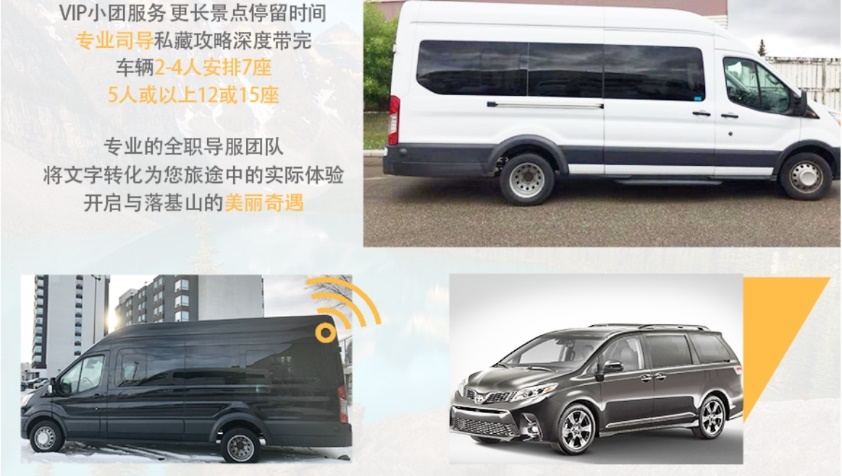 行程提供免费接机服务，请提供航班信息并提前预约：请在预订时提供有效的出游期间手机联系方式，敬请留意！（接机示意图见行程末尾）接机方式A：卡尔加里机场抵达层A区1号门内，见【西星假期】接机牌。根据航班信息，安排11:00AM/1:00PM/3:00PM/6:00PM，其余时间安排B方式接机。接机方式B：根据所提供的航班时间安排酒店穿梭车。早上6:30至晚上23:30， 每小时一班车， 逢半点发车（该接机需提前预订）。欢迎抵达卡尔加里，落基山门户城市，即将开启雪国乐活之旅。抵达日为自由行，无华语导游服务。自选自费【城会玩A /B线】游览适用于中午11：30以前抵达的客人，信息如下：（最晚需在抵达前7天预订，不支持团上现金加订，敬请留意！）城会玩 A套餐：【铁十字奥特莱斯疯狂自由购物】 （YYC-WA）团费：$35+5%GST每人，含交通，共5小时行程（4小时购物 ）服务费： $5/每人不含（请在境外直接支付给导游）温馨提示： 请预订11:30AM前抵达的航班， 并合理安排您的用餐时间，两人起订，需二次确认艾伯塔省素有加拿大的购物天堂之称，优廉的税费，缤纷的商品，这座位于卡尔加里东北市郊的奥特莱斯大卖场，汇集了17家大型直销店，以及超过200家品牌与折扣店。不论是户外装备还是前卫时装，不论是护肤品牌还是纯植物香皂，不论是精品箱包还是精致巧克力，都能如愿以偿。购物中心内部还分主题为前往的顾客展示艾伯塔省的工、农、经济及休闲娱乐，让您在自由购物之余也能体味城市文化特色。城会玩 B 套餐：【奇努克购物中心一起买大鹅】（YYC-WB）团费：$35+5%GST每人，含交通，共5小时行程（4小时购物 ）服务费： $5/每人不含（请在境外直接支付给导游）温馨提示： 请预订11:30AM前抵达的航班， 并合理安排您的用餐时间，两人起订，需二次确认在潮流时尚的【奇努克购物中心Chinook Centre – 游览180分钟】选购受欢迎品牌，如Tory Burch, Coach , 维秘，Apple等 ，让刷卡变为一件精神抖擞的事情。走进Canada Goose 加拿大鹅羽绒服专卖店，买上一件大鹅，是您冬日行程必不可少的装备。            **若因天气因素导致行程景点、活动项目的关闭或无法实现，将以其他景点取代***2019/12/23-2020/03/10期间逢周四、周五班期，冰瀑峡谷行程将替换为气泡湖探秘行程*以上团费不适用于2019/12/16-2020/01/04，节假日附加费参考价格C$140/人*酒店房型以一张床或两张床为主，若您有特殊要求请提前备注，我处尽量协调三人间、四人间不设加床服务小童优惠价基于“两名成人入住双人间”的情况下使用，不占床位网站行程细节与价格若有差异，以本公司之账单及确认单为准 预订须知：本产品为目的地参团， 请自备有效旅游签证。并根据您的护照类型， 提前确认并办理eTA。详情请询http://www.cic.gc.ca/english/visit/eta.asp（电子旅行证普通话：https://www.youtube.com/watch?v=O4iyyMVFvfM）请在预订时务必提供准确、完整的信息（姓名、性别、联系方式、成人或儿童等），以免产生预订错误，影响出行。如因缺失信息而耽误行程或造成损失，责任自负。如果您在在出行前7天仍未收到《出团确认书》，请及时联系我司工作人员。为了让您的行程更加圆满、愉快、顺利，我们强烈建议您在订购时一并选订活动门票、餐饮套餐、额外酒店住宿等，出团前7天内及出团期间不提供任何加订服务。本产品为目的地散客拼团，在保证承诺的服务内容和标准不变的前提下，与其他客人拼成一个团，统一安排行程。不同出发日期，行程前后顺序可能有所调整。酒店星级：北美酒店没有官方酒店星级评定标准，行程所涉及酒店均为当地品牌酒店。北美酒店标准双人间配备为一张床或两张床，如您对床型有特别要求，请在预订时告知， 我们将尽力协调。产品组成要素，如：旅游车辆、酒店、餐厅、旅游景点设施、语言文化，因地区，国度的不同，衡量标准也不同，敬请理解。（语言可能是双语，如普通话或English） 旅游车辆：根据团队人数安排相应的车辆。 行程中所使用的各类交通工具、酒店、餐厅及观光景点对游客的安全及权益问题，各营运机构皆有不同条例，以对游客负责；如有意外伤亡或其他损失情况，当根据各营运机构所订之例为解决依据，概与本公司无涉。如遇上特殊情况，如恶劣天气、交通事故等，本公司保留修改或取消行程的权利。强烈建议您购买旅游保险，以确保个人利益。如遇有关航班取消、延误、气候及其他旅行安全问题，均有其专司条例，直接对旅客相对应，概与本公司无涉。出行须知： 如果您的行程中包括接送机服务，请您务必提供准确的航班信息，并提前到达指定接机地点。如因信息不准确造成接机有误，旅行社保留提供第二次服务的权利或加收$30/人的接机费。建议您出行前兑换当地货币，导游不提供货币兑换服务。根据不同酒店操作要求，可能会要求您提供信用卡作为住宿期间的押金，用于入住期间杂项费用（如：电话、洗衣、餐饮）(incidental)的保证。房间内严禁吸烟，否则罚款自负。出行前及出行中，如您需要帮助，欢迎您拨打中文客服电话：北美免费1-855-201-8525；中国免费400-113-3813。所有自费活动、城会玩行程均须提前预订，出团期间不提供任何加订服务，敬请谅解。出团期间，请在导游约定的时间到达上车地点集合，切勿迟到，以免耽误其他游客行程。若因迟到导致无法随车游览，请您自行前往下一集合地点，责任自负，敬请谅解。出团期间，可能会有入住不同酒店的情况，如涉及不同酒店客人的接送事宜，司导人员会根据团队实际情况进行合理安排，敬请理解、配合，谢谢。出团期间，可能会有不同的车辆和导游为您服务，如给您带来不便，敬请谅解！行程期间，如你需要离团，请签署《离团确认书》。16岁以下旅客参团，需有成年人（18岁或以上）陪同参加。请提供小童准确出生日期。行程中的赠送项目，如因交通、天气等不可抗力的因素导致不能赠送的、或因您个人原因不能参加的，费用不退，敬请谅解。如果您有特殊需求（如床型、素食、婴儿椅等），请至少在出行前7天告知，我们将尽力协调，但不作保证。以下情况适用于订单取消和更改：- 同订单减少参加行程人数- 取消整张订单- 更改行程- 更改同一行程的不同参加日期1.     出团前30天内，更改或取消订位而不能享用行程内之某一或全部活动、餐饮、门票及住宿，不作任何退款；2.     出团前30天或以上，收取C$100/单/次 的服务费3.     如订单中有升级费尔蒙酒店，则升级费及当晚相应房费不作任何退款。以下情况适用于订单修改- 增加参加行程的人数 （取决与行程相应日期的团位情况）- 修改参加行程人的姓名1.	出团前30天内，不做任何修改。2.	出团前31天或以上，收取C$50/单/次 的服务费；任何原因需要取消或修改订单, 银行电汇费用或信用卡费用将连同取消或修改费用一并在退款中扣除； 任何更改或取消，必须透过电邮或传真书面形式直接与本公司联络及办理；取消和退款事宜在1—7个工作日处理。冬季行程温馨提示：落基山景区冬季天气干燥寒冷，通常气温为零下10度，早晚多变，请准备充足的御寒保暖衣物，防寒帽、毛袜及防水防滑的雪靴或运动鞋等。请务必KEEP NICE AND WARM!行程中冬季活动项目需签署“免责声明”， 在游览过程中， 请务必注意自身安全， 我们强烈建议您购买旅游保险。落基山地处高海拔地区，冬季依然日照充足，请带上防晒霜、太阳镜和帽子，以免遭到紫外线照射，以及避免雪盲发生的机率。落基山景区内，冬季活动项目丰富，建议提前规划行程，预订活动项目。班夫上温泉：室外天然温泉，冬季温差大，务必在温泉起身后，注意保暖避免着凉；建议每次浸泡时间不超过15-20分钟；温泉区提供置物柜，请注意贵重物品的保管。雪上大脚/冰雪行走：户外活动注意保暖；在冰雪湖面及峡谷中行走，请穿着防滑旅游鞋，请务必注意安全。请在健康出行的同时，不要忘记带上您的相机和微笑。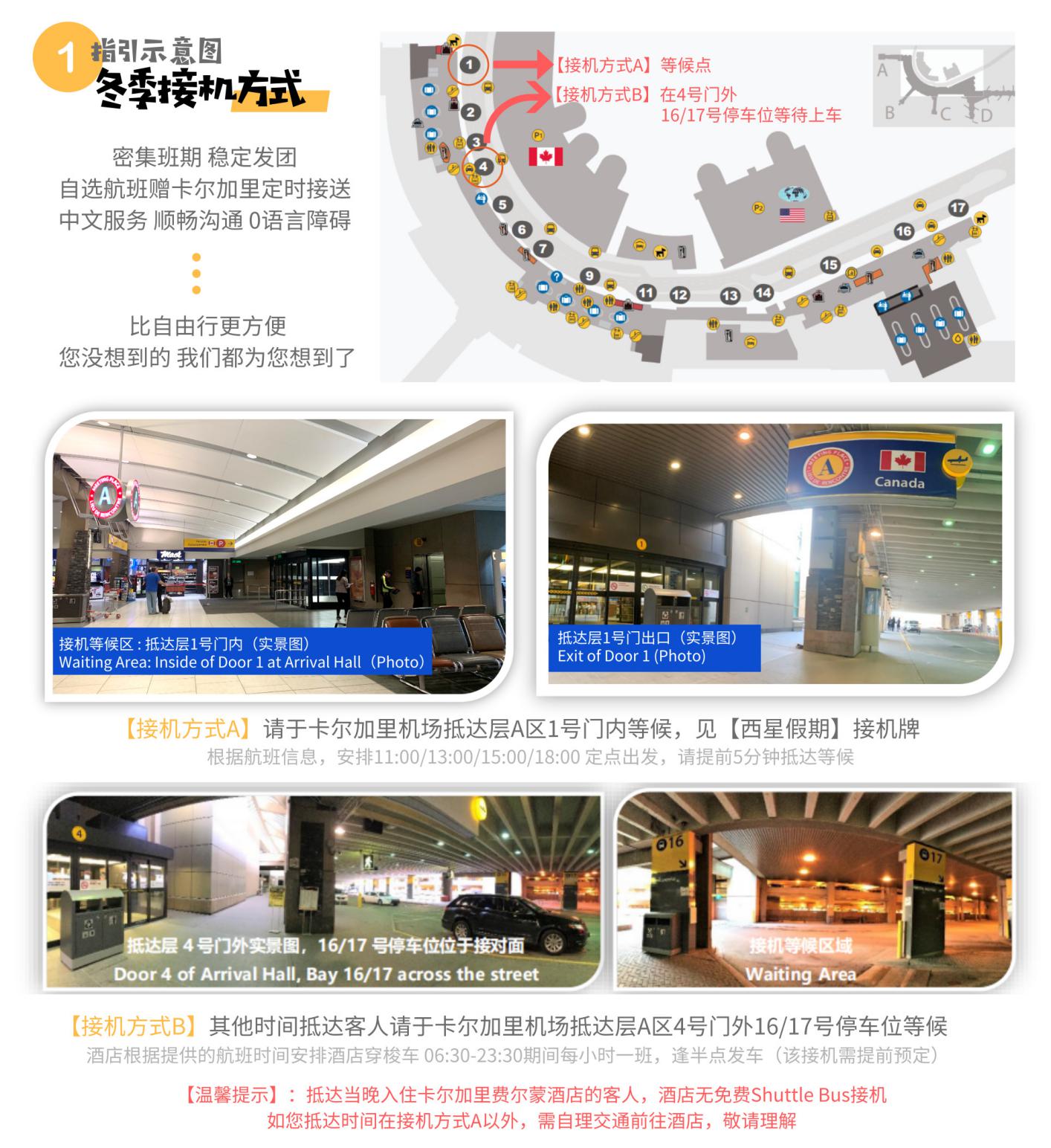 第一天 牛仔冬装，出发远方（原居地 – 卡尔加里）第一天 牛仔冬装，出发远方（原居地 – 卡尔加里）第一天 牛仔冬装，出发远方（原居地 – 卡尔加里）住宿：Clarion Hotel 或同级用餐：全天自理交通：舒适空调旅游车辆第二天   童话冰湖·尊享费尔蒙（卡尔加里–优鹤翡翠湖-露易丝湖-费尔蒙露易丝湖城堡酒店-班夫小镇）第二天   童话冰湖·尊享费尔蒙（卡尔加里–优鹤翡翠湖-露易丝湖-费尔蒙露易丝湖城堡酒店-班夫小镇）提前计划：提前选订自己喜爱的活动门票及美食套餐，出发前7天及行程当中不提供任何自费项目的加订服务。提前计划：提前选订自己喜爱的活动门票及美食套餐，出发前7天及行程当中不提供任何自费项目的加订服务。08：2008：5010：15出发时间及游览时间仅供参考以导游告知为准。由于冬季行程容易受天气情况影响，如有延误或更变，敬请理解！卡尔加里上车地点1：Clarion Hotel， 地址：2120 16th Avenue Northeast, T2E 1L4，请在酒店大厅等候卡尔加里上车地点2：Delta Calgary Downtown, 地址： 209 4th Ave SE, Calgary AB T2G 0C6，请在酒店大厅等候。班夫上车点：Canalta Lodge, 地址：545 Banff AvenueT1L 1B5, Banff, AB T1L 1B5，请在酒店大厅等候。驰骋【一号公路#1HWY】，前往《孤独星球》评选的优选旅游国家之加拿大的【落基山Rockies】，今日游览让原住民惊叹的【优鹤国家公园YOHO National Park】。途径远观【城堡山Castle Mountain】，从一号公路的一侧望去，正如同一座城堡，护卫着延绵的山脉，守望往来的游者。跟随着【踢马河 Kicking Horse River】的声响，走进海拔1299公尺，优鹤国家公园内最大的湖泊-【翡翠湖 Emerald Lake】（游览时间：30 分钟），此时她已褪去夏日的烦嚣，换上洁白的冬衣。 夏日的泛舟湖面，换成了野外远足滑雪探险的秘境。离开优鹤国家公园后，我们回到1 号公路上的重要驿站——露易丝湖村下午行程继续寻觅落基山另一处童话秘境：雪白的【露易丝湖Lake Louise】（游览时间：120 分钟），背依【维多利亚冰川Victoria Glacier】，每年1月-4月，盛大的【冰雕艺术节 Ice Magic】在这里展开，世界各国艺术家，冰雕爱好者齐聚这里，建造出一个美丽的童话世界。坐落湖畔的【露易丝湖城堡酒店 Fairmont Chateau Lake Louise】如在画中，雪山、冰湖交相辉映。精心安排【雪上大脚Snow Shoeing（免费借用雪地大脚鞋）】（此项活动需视天气及湖面结冰情况而定），踏步在软绵绵的积雪当中，感受零距离的冰雪奇缘。**闻名世界的【费尔蒙英式下午茶 Fairmont Afternoon Tea】（自费加订），传统的英式茶点，精致的甜品，透过“百万玻璃”欣赏遗世独立的美景。慵懒而不失优雅，尊贵而亲近。**乘坐露易丝湖畔的礼宾【马拉车Sleigh Ride 】（自费加订），听着叮当的马铃声响，神思不知不觉间已飘过山峰。冬日的白天特别短暂，恋恋不舍离开露易丝湖后，驱车前往班夫小镇，入住今晚酒店。夜幕降临，华灯初现，结伴出行，走访寻觅小镇美食。温馨提示【费尔蒙英式下午茶】与【马拉车】为自费活动，二选一，无法同时加订免费借用雪地大脚鞋，需签署《免责声明》餐食早餐 自理；午餐 自理；晚餐 自理；住宿入住班夫小镇Caribou Lodge 或 Banff Inn 同级酒店        第三天   冰瀑峡谷·玩乐任我行（班夫小镇-琼斯顿峡谷-朱砂湖-班夫小镇）第三天   冰瀑峡谷·玩乐任我行（班夫小镇-琼斯顿峡谷-朱砂湖-班夫小镇）10：1511：0011：30出发时间及游览时间仅供参考以导游告知为准。由于冬季行程容易受天气情况影响，如有延误或更变，敬请理解！酒店大堂集合 出发露易丝湖集合 出发暖暖的冬日阳光照进心房。开启今天的旅途。行走在弓河河谷地带，犹如进入了北欧森林，皑皑白雪压枝。一路前往【琼斯顿峡谷 Johnston Canyon】（游览时间：80分钟）。落基山脉的冰川峡谷百闻不如一见。夏季里湍急的瀑布，在冬季来临后，凝结成一道道银色的冰帘，好似静止的时间。精心安排【冰走峡谷Ice Walk（免费借用铆钉冰爪）】，徒步在冰雪峡谷之中，看高挂的瀑画出的完美线条，任由冰雪小精灵在您的眉梢挂上精致的冰花点缀。归来后，导游为您送上一杯暖暖的热巧克力，瞬间融化寒冷。【Rundle Mountain郎杜山】绝对是班夫国家公园中，排名前十的名山。石灰岩构造的巨大断层山体，朝西的一侧鬼斧神工的断面成为班芙镇最俊俏的背影，而观赏她的最佳景点莫过于【朱砂湖Vermillion Lake】（游览时间：15分钟），湖水源自附近的硫磺山的硫温泉，因而河床的颜色变成朱砂褐色，岸边都是沼泽地，黏乎乎的稀泥散发着硫磺的天然气味。在这里，只要你一抬头，俊俏的Rundle Mountain山体呈现给你的是截然不同的面貌。或犹抱琵琶半遮面、或掩映在迷雾中、或如同一位健美先生般优雅地展示着他美丽的肌肉线条，成就了摄影师最钟爱的班夫拍摄地之一。沿着小镇山径前往【惊喜角Surprise Corner】（游览时间：15分钟），拐角驻足，您惊喜地发现，一座巍峨的“苏格兰城堡”矗立在弓河河谷上方，这正是班夫国家公园的历史遗产“费尔蒙班夫温泉酒店”，她如同冬日童话般，与您美好的相遇。继而前往小镇打卡必游景点【弓河瀑布Bow Fall】（游览时间：15分钟），夏日咆哮奔腾的景观，此刻彷如被时间施了魔法，时空在这一刻静止了。但你仍然能听到在凝固的冰层下，传来阵阵的河水冲击声，一如要冲破时间魔法的禁锢。告别冬日的暖阳，返回酒店入住休息温馨提示免费借用“铆钉冰爪”需签署《免责声明》冰走峡谷后赠送热巧克力餐食早餐 自理；午餐 自理；晚餐 自理；住宿入住班夫小镇Caribou Lodge 或 Banff Inn 同级酒店            ******玩乐分界线*****2019-12-23 ~ 2020-03-10 期间逢周四、五出发团期，行程将替换为 “冰封国度-气泡湖探秘”******玩乐分界线*****2019-12-23 ~ 2020-03-10 期间逢周四、五出发团期，行程将替换为 “冰封国度-气泡湖探秘”替换行程   冰封国度-气泡湖探秘（班夫小镇-露易丝湖村-冰原大道-弓湖-气泡湖-班夫小镇）替换行程   冰封国度-气泡湖探秘（班夫小镇-露易丝湖村-冰原大道-弓湖-气泡湖-班夫小镇）提前计划：冬季冰原大道上天气多变，请多被御寒衣物、暖宝宝及充饥食物，及时补充热量提前计划：冬季冰原大道上天气多变，请多被御寒衣物、暖宝宝及充饥食物，及时补充热量10:1511:00出发时间及游览时间仅供参考以导游告知为准。由于冬季行程容易受天气情况影响，如有延误或更变，敬请理解！酒店大堂集合 出发暖暖的冬日阳光，透过窗户照进房间。开启今天的旅途。费尔蒙露易丝湖城堡酒店 出发露易丝湖村 出发从1号公路转进93公路【冰原大道】，犹如闯进了一个冰封国度。当进入了【贾斯珀国家公园Jasper National Park】，您身心已被这满目的晶莹所迷惑，唯恐高声语，惊着了生活在这里冰雪精灵。途径远眺【鸦爪冰川 Crowfoot Glacier 】，冰川从绝壁上部开始，沿着断崖上的平台横向流出，并分岔三向流出，形如乌鸦爪而得名，可惜的是，现在最左边的那条支流已经消失了。继而往前，抵达【弓湖 Bow Lake】（游览时间：15分钟）。TripAdvisor 网评班夫国家公园 113 个景点中，排名第 10。弓湖位于加拿大阿尔伯塔西部的弓峰南面、瓦普堤克山脉东面，是在瓦普塔冰原（Wapta Icefield）的弓冰河（Bow Glacier）作用下而形成的冰川湖。若论冬季里让人最为惊艳的，莫过于这处的奇景——冰封气泡而闻名的【亚伯拉罕湖 Abraham Lake】（游览时间：30分钟）。养在深闺之中的她被亲切的称为“气泡湖”。与落基山脉众多浑然天成的湖泊不同的是，气泡湖是一个人工湖泊。而恰恰如此，湖底的有机物在细菌分解的过程中产生了甲烷气体，在冬季湖面冰封时，这些气体被冻住了湖面的冰层中，造就的眼前奇妙无比的“气泡湖”景观。意犹未尽吗？那您可以自费加订【直升飞机】体验。专业的飞行驾驶员保驾护航，12分钟的飞行时间，高空俯瞰壮阔的落基山脉，目及之处一切都变得那么渺小。绝对是你此行的点睛之笔！主要提示：气泡湖周边及湖面没有设置步行栈道，游览期间请注意个人安全，穿着防滑鞋。我处可免费借用铆钉冰爪。气泡湖景观受天气因素影响湖面结冰时间。如团期期间，尚未结冰或遇恶略天气，将取消该行程，并由“冰瀑峡谷-玩乐任我行”行程代替，敬请理解！【直升飞机】，如遇天气因素影响无法实现，将退还项目费用。飞行时间12分钟，2人起订。返回班夫小镇，入住酒店温馨提示免费借用“铆钉鞋”或加订【直升飞机】项目需签署《免责声明》赠送热巧克力餐食早餐 自理；午餐 自理；晚餐 自理；住宿入住班夫小镇Caribou Lodge 或 Banff Inn 同级酒店              第四天  养生温泉·结缘费尔蒙  (班夫缆车–费尔蒙班夫温泉酒店-班夫硫磺温泉-卡尔加里）第四天  养生温泉·结缘费尔蒙  (班夫缆车–费尔蒙班夫温泉酒店-班夫硫磺温泉-卡尔加里）10：1510：40出发时间及游览时间仅供参考以导游告知为准。由于冬季行程容易受天气情况影响，如有延误或更变，敬请理解！酒店大堂集合，出发开启冬日班夫小镇风情游行程，游走班夫观光。前往【硫磺山Sulphur Mountain】（游览时间：60分钟），可选择【班夫观光缆车Banff Gondola（自费加订）】（2020/01/07~01/18 期间为冬季维护停运，不提供该项预订 ）。随着缆车缓缓而上，落基山雪国大幕在眼前拉开序幕。登上山顶，饱览落基山延绵的雪国风光，山舞银蛇，原驰蜡象。自由参观山顶站内，国家公园特设的生态展示厅，认识落基山脉丰富的动植物资源，多感官诠释落基山高山生态系统。时长3分钟《Above Banff》，用鹰眼的视角，震撼的音效、先进的视觉影片处理技术，贴近裸眼3D效果，极尽完美地展现班夫国家公园的全貌。在北美最高的景观餐厅，手捧一杯热咖啡，远眺群山。走进【费尔蒙班夫温泉酒店 Fairmont Banff Springs Hotel】（游览时间：30分钟），犹如穿越时空，返回到 18世纪。跟随导游的脚步，欣赏这座百年酒店的每一处匠心设计，聆听一段段历史往事。素有“北美小瑞士”之称的班夫小镇，沐浴在冬日的暖阳的。【小镇自由行】（游览时间：120分钟），结伴同行，一起发掘这里冬日乐趣。小镇是各种户外活动达人的装备集散地，你可以在这里淘宝到各种户外运动装备及衣物，物美价廉。或手捧一杯热乎乎的暖饮，懒懒地坐在咖啡吧里，来一次冬日阳光 SPA。班夫国家公园的前身是“班夫温泉保护区”。即来此地，怎可不试试冬日里最具人气的原生态硫磺山温泉呢？前往硫磺山脚下舒适温暖的【班夫上温泉 Banff Upper Hot Spring（赠送门票，请自备泳衣）】（游览时间：2小时），在清冷的空气中，被雪山和森林环绕，享受纯天然养生硫磺温泉浴，冰火两重天，实在是人生一大享受。温泉小贴士：室外天然温泉，冬季温差大，务必在温泉起身后，注意保暖，避免着凉；建议每次浸泡时间不超过15-20分钟；温泉区提供置物柜（1元硬币），请注意贵重物品的保管；温泉区提供泳衣及毛巾租赁服务；此温泉为赠送项目，如因游客个人原因或景点维护关闭原因，而无法参加温泉，不作任何退款。【班夫下车点】约17:00 Canalta Lodge, 地址：545 Banff AvenueT1L 1B5, Banff, AB T1L 1B5（根据活动项目时间，抵达班夫及卡尔加里时间可能会有变化，敬请理解）。经停【班夫镇Banff Town】后，驱车返回卡尔加里。虽然是短暂的停留，艾伯塔的山与水，人与城都却在脑海中刻画出深刻的记忆。整理相机和记忆中的美景。约18:30 抵达卡尔加里结束难忘的行程。【卡尔加里下车点1】Best Western Premier Calgary Plaza， 地址： 1316 33rd St NE, Calgary AB T2A 6B6【卡尔加里下车点2】Delta Calgary Downtown, 地址： 209 4th Ave SE, Calgary AB T2G 0C6【卡尔加里下车点3】卡尔加里机场温馨提示如您乘坐当晚离港航班，敬请安排在8:30PM后起飞航班，敬请留意！如您次日离开，可选择加订延住卡尔加里酒店服务餐食早餐 自理；午餐 自理；晚餐 自理；住宿无       延伸行程  自助游 随心搭配延伸行程  自助游 随心搭配滑雪体验YYC-WS休闲自由行YYC-WD常说加拿大只有两个季节——“冬季“和“大约在冬季“。冬天是唤醒加拿大人的闹钟，这里的人们不会窝在暖炉旁，冰壶、冰球、滑雪等各项冬季运动成为加拿大人的最爱。班夫国家公园内，有三座顶级滑雪场：露易丝湖滑雪场、阳光村滑雪场、诺奎山滑雪场，热情好客等您来探索。如果你是滑雪初体验，那么选择这组【滑雪体验套餐】吧，过一次地道的加拿大冬天！滑雪体验套餐，包含以下服务（TOUR CODE：YYC-WS）***不适用日期：2019/12/19 ~ 2020/01/04 及 2020/02/14 ~2020/02/23***加订一晚班夫小镇酒店  标准间住宿 (可付费选择升级为 费尔蒙班夫温泉酒店)班夫小镇——滑雪场 穿梭班车三大滑雪场  一日通票（任选露易丝湖滑雪场、阳光村滑雪场、诺奎山滑雪场）基础滑雪装备租赁：【双板滑雪装】 双板/滑雪鞋/雪杖/头盔  或 【单板滑雪装】单板/滑雪鞋/头盔班夫 ——卡尔加里机场 城际交通运动版的加拿大冬天不适合喜欢安静的你？那么选择这个【休闲自由行套餐】吧雪白的绒装下，班夫小镇这座有着“北美小瑞士“之称的小城镇，有着另一番独特的风味。你可以选择小镇上各式运动装备店淘宝，可以走进原住民博物馆听一段印第安人的故事，又或者在费尔蒙班夫温泉酒店内，享用一个传统的英式下午茶。自由随性随行。休闲自由行套餐，包含以下服务（TOUR CODE：YYC-WD）**节假日附加费 C$70/人：2019/12/16-2020/01/04**加订一晚班夫小镇酒店  标准间住宿  (可付费选择升级为 费尔蒙班夫温泉酒店)班夫 ——卡尔加里机场 城际交通城际交通：离开班夫最晚班次时间约为6:30PM，根据天气情况可能会有所变化，预订时请一并预约返程班车时间。【卡尔加里下车点】Delta Calgary Downtown, 地址： 209 4th Ave SE, Calgary AB T2G 0C6【卡尔加里下车点】卡尔加里机场重要提示：城际交通班车因接送站点不同，而抵达时间有所区别，如您需要搭乘当天离港航班，请预订时一并告知航班时间，以便为您搭配合适的班次，敬请注意！温馨提示延伸行程为自由行性质，无导游服务餐食全天自理住宿一晚Canalta Lodge 或 Ptarmigan Inn 或同级      团号：EWR04（加币/每人）双人间三人间四人间儿童*单人间床型或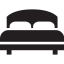 （11岁或以下）不占床位或经济酒店399369349288599费用包含：交通：舒适旅游小车接机：指定时间内的接送机服务司导：中英文导游服务住宿：行程中列明酒店标准间门票：国家公园门票保险：行程中交通意外险费用不包含：联邦服务税5%GST司机导游服务费（每人每天$10加币，接机每人每次$4加币。不设美金兑换）个人餐饮行程中提及自选自费活动项目其它私人消费，如洗衣、电话、饮品、购物、收费电视等因交通延阻、战争、政变、罢工、天气、飞机机器故障、航班取消或更改时间等不可抗力原因所导致的额外费用任何种类的旅游保险节假日附加费赠送项目班夫硫磺山上温泉 Banff Upper Hot Springs（如因游客个人原因或景点维护关闭，而无法参加温泉，不作任何退款）免费借用大脚雪鞋 Snowshoe 及 铆钉冰爪（视天气情况而定）自费活动选择  加币/每人自费活动选择  加币/每人成人儿童备注备注城会玩 YYC-WA铁十字奥特莱斯疯狂自由购物城会玩 YYC-WA铁十字奥特莱斯疯狂自由购物3535含往返交通，小费$5/人次，2人起订含往返交通，小费$5/人次，2人起订城会玩 YYC-WB奇努克购物中心城会玩 YYC-WB奇努克购物中心3535含往返交通，小费$5/人次，2人起订含往返交通，小费$5/人次，2人起订延伸行程  YYC-WS 滑雪体验套餐延伸行程  YYC-WS 滑雪体验套餐双人间280/人，三人间 260/人，四人间250/人，单人间350/人双人间280/人，三人间 260/人，四人间250/人，单人间350/人不适用日期2019/12/19 ~ 2020/01/04  & 2020/02/14 ~02/23不适用日期2019/12/19 ~ 2020/01/04  & 2020/02/14 ~02/23延伸行程 YYC-WD优先自由行套餐 延伸行程 YYC-WD优先自由行套餐 双人间180/人，三人间 150/人，四人间140/人，单人间240/人双人间180/人，三人间 150/人，四人间140/人，单人间240/人2019/12/16-2020/01/04 期间，节假日附加费C$70/人2019/12/16-2020/01/04 期间，节假日附加费C$70/人班夫缆车 Banff Gondola班夫缆车 Banff Gondola6030（6-15岁适用）5岁以下免费（2020/01/07-01/18 期间维护停运）5岁以下免费（2020/01/07-01/18 期间维护停运）马拉车 Sleigh Ride马拉车 Sleigh Ride4535（3-8岁适用）2人起订2人起订费尔蒙英式下午茶 Fairmont Afternoon Tea费尔蒙英式下午茶 Fairmont Afternoon Tea702岁以上按成人价2人起订（含餐厅服务费）2人起订（含餐厅服务费）直升飞机体验 Heli Tour                 150                 2岁以上按成人价                 150                 2岁以上按成人价                 150                 2岁以上按成人价                 150                 2岁以上按成人价               飞行时间12分钟，2人起订               飞行时间12分钟，2人起订午餐（每顿）参考价                   20                           18                   20                           18                   20                           18                   20                           18                   团上现付导游安排餐饮                   团上现付导游安排餐饮卡加尔加里酒店提前或延住价格价格价格价格价格BEST WESTERN PREMIERE CALGARY PLAZA$  125/间/晚 （标准2人间）；同房第三/四人：$20/人 (含早餐，酒店临近轻轨站，华人超市，餐厅，购物中心，提供免费机场接送6:00AM-23:00PM）$  125/间/晚 （标准2人间）；同房第三/四人：$20/人 (含早餐，酒店临近轻轨站，华人超市，餐厅，购物中心，提供免费机场接送6:00AM-23:00PM）$  125/间/晚 （标准2人间）；同房第三/四人：$20/人 (含早餐，酒店临近轻轨站，华人超市，餐厅，购物中心，提供免费机场接送6:00AM-23:00PM）$  125/间/晚 （标准2人间）；同房第三/四人：$20/人 (含早餐，酒店临近轻轨站，华人超市，餐厅，购物中心，提供免费机场接送6:00AM-23:00PM）$  125/间/晚 （标准2人间）；同房第三/四人：$20/人 (含早餐，酒店临近轻轨站，华人超市，餐厅，购物中心，提供免费机场接送6:00AM-23:00PM）CLARION HOTEL$  90/间/晚 （标准2人间）；同房第三/四人：$20/人； (含早餐， 提供24小时免费机场接送)$  90/间/晚 （标准2人间）；同房第三/四人：$20/人； (含早餐， 提供24小时免费机场接送)$  90/间/晚 （标准2人间）；同房第三/四人：$20/人； (含早餐， 提供24小时免费机场接送)$  90/间/晚 （标准2人间）；同房第三/四人：$20/人； (含早餐， 提供24小时免费机场接送)$  90/间/晚 （标准2人间）；同房第三/四人：$20/人； (含早餐， 提供24小时免费机场接送)*我们强烈建议您在订购时一并选订自费活动、及额外酒店住宿；*出团前7天内及出团期间不提供任何加订服务，且根据资源实际情况而定**以上价格谨作参考，费用如有变更，恕不另行通知，以账单最终价格确认为准**我们强烈建议您在订购时一并选订自费活动、及额外酒店住宿；*出团前7天内及出团期间不提供任何加订服务，且根据资源实际情况而定**以上价格谨作参考，费用如有变更，恕不另行通知，以账单最终价格确认为准**我们强烈建议您在订购时一并选订自费活动、及额外酒店住宿；*出团前7天内及出团期间不提供任何加订服务，且根据资源实际情况而定**以上价格谨作参考，费用如有变更，恕不另行通知，以账单最终价格确认为准**我们强烈建议您在订购时一并选订自费活动、及额外酒店住宿；*出团前7天内及出团期间不提供任何加订服务，且根据资源实际情况而定**以上价格谨作参考，费用如有变更，恕不另行通知，以账单最终价格确认为准**我们强烈建议您在订购时一并选订自费活动、及额外酒店住宿；*出团前7天内及出团期间不提供任何加订服务，且根据资源实际情况而定**以上价格谨作参考，费用如有变更，恕不另行通知，以账单最终价格确认为准**我们强烈建议您在订购时一并选订自费活动、及额外酒店住宿；*出团前7天内及出团期间不提供任何加订服务，且根据资源实际情况而定**以上价格谨作参考，费用如有变更，恕不另行通知，以账单最终价格确认为准*